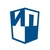 «Просвещение»29 мар 2022 в 18:04Как сдать ЕГЭ на максимальный балл Воспользоваться советами из нашей памятки и подключиться к новому цифровому сервису «Я сдам ЕГЭ»: media.prosv.ru/ege

Что мы предлагаем пользователям:
 семь предметов для подготовки (русский язык, профильная математика, обществознание, физика, история, биология, химия);
 250+ трудных заданий по каждому предмету;
 всегда актуальные версии заданий;
 проверенные алгоритмы решений;
 справочные материалы к каждому заданию.

Для каждого старшеклассника мы составим индивидуальный план подготовки к ЕГЭ в зависимости от времени, которое осталось до экзамена, и желаемого количества баллов. Кроме того, в сервисе есть возможность отслеживать свой прогресс.

 Стоимость подготовки по одному предмету с помощью сервиса «Я сдам ЕГЭ» — 599 рублей.
 Выбрать необходимые предметы и узнать подробности можно по ссылке: media.prosv.ru/ege
 Памятка в хорошем качестве: https://bit.ly/3wIl8Sx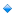 